TRI-COUNTY COMMUNITY ACTION AGENCY IS PARTNERING WITH VIRGINIA CAREER WORKS – SOUTH BOSTON CENTER TO HOST A 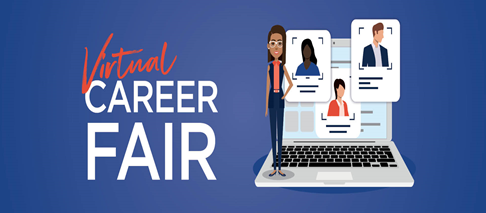 CALL (434)572-8064 TO GET REGISTERED!Don’t wait… Complete your registration today and Reserve a time for your interview:WEDNESDAY, MARCH 31, 2021 – 2PM – 4PMTHURSDAY, APRIL 1, 2021 - 9 AM – 4PMOpenings at Tri-County Community Action Agency:		BUS DRIVER 				CARPENTER HEADSTART TEACHER			SUBSTITUTE TEACHERSHOME MAINTENANCE TECH		TRAUMA INFORMED CARE SPECIALISTVISIT OUR WEBSITE FOR FULL JOB DESCRIPTION OF THESE OPEN POSITIONS AT https://tricountyva.org/careers/PLEASE REMEMBER TO QUALIFY FOR AN INTERVIEW YOU MUST BE REGISTERED FOR THIS EVENT!Equal Opportunity Employer/ProgramAuxiliary aids and services are available upon request to individuals with disabilitiesVA Relay 711